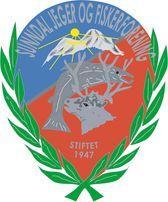 Valgte representanter for SJFF i 2023 og de som er på valg 2024, valgkomiteens innstilling:Hovedstyret:Fiskeutvalget:Ungdomsutvalget:Kvinneutvalg:Skyteutvalget:Jaktutvalget:RevisorerValgkomiteen:Valg av 3 representanter til regionslaget årsmøte 2024. Følgende 3 representanter velges: FunksjonTid ÅrValgt på årsmøtet 2023På valg 2024Valgkomiteens innstillingLeder1Ole Kristian LøvikOle Kristian LøvikOle Kristian LøvikNestleder2Arvid Ivar JohannessenArvid Ivar JohannessenArvid Ivar JohannessenKvinnekontakt1Britt Elin DrågenBritt Elin DrågenBritt Elin DrågenKasserer2Torgrim SchanningIkke på valgIkke på valgStudieleder2Konrad SandvikKonrad SandvikKonrad SandvikLeder Fiskeutvalg1Britt Elin DrågenBritt Elin DrågenBritt Elin DrågenUngdomskontakt1Sigbjørn BørsetSigbjørn BørsetSigbjørn BørsetSekretær2Stig SødahlIkke på valgIkke på valgSkyteutvalg1Rune ReitanRune ReitanKonrad SandvikJaktutvalg1Rune ReitanRune ReitanRune Reitanvara1Bjørn HyldbakkBjørn HyldbakkBjørn Hyldbakkvara1Stian KalsetStian KalsetFrank Wågsæthervara1Edvin ØsthusEdvin ØsthusEdvin ØsthusFunksjonTidÅrValgt på årsmøtet 2023På valg 2024Valgkomiteens innstillingLeder1Britt Elin DrågenBritt Elin DrågenBritt Elin DrågenUtvalgsmedlem2Bjarne JørgensenBjarne JørgensenBjarne JørgensenUtvalgsmedlem2Bjørn HyldbakkIkke på valgIkke på valgUtvalgsmedlem2Tor JacobsenIkke på valgIkke på valgUtvalgsmedlem2Lars Egil SætherIkke på valgIkke på valgUtvalgsmedlem2Stig SødahlStig SødahlStig SødahlFunksjonTidÅrValgt på årsmøtet 2023På valg 2024Valgkomiteens innstillingLeder1Sigbjørn BørsetSigbjørn BørsetSigbjørn BørsetUtvalgsmedlem2Stian KalsetStian KalsetAsbjørn HoltenUtvalgsmedlem2Lars Ivar AakerLars Ivar AakerRita StorslettUtvalgsmedlem1Arne HafsåsArne Ørbog HafsåsSondre SæterbøFunksjonTidÅrValgt på årsmøtet 2023På valg 2024Valgkomiteens innstillingLeder1Britt Elin DrågenBritt Elin DrågenBritt Elin DrågenUtvalgsmedlem2Aud Jorun AkerløkkenAud Jorun AkerløkkenAud Jorun AkerløkkenUtvalgsmedlem2Gerd StolsmoIkke på valgIkke på valgFunksjonTidÅrValgt på årsmøtet 2023På valg 2024Valgkomiteens innstillingLeder1Rune ReitanRune ReitanKonrad SandvikUtvalgsmedlem1Svein HenriksenSvein HenriksenKirsti FaksvågUtvalgsmedlem2Egil HeimtunEgil HeimtunEgil HeimtunUtvalgsmedlem2Edvin ØsthusEdvin ØsthusEdvin ØsthusUtvalgsmedlem1Konrad SandvikKonrad SandvikGerd Kathrine KvensethUtvalgsmedlem2Sigbjørn SkarSigbjørn SkarSigbjørn SkarSunndal Skytesenter2Rune ReitanRune ReitanKonrad SandvikFunksjonTidÅrValgt på årsmøtet 2023På Valg 2024Valgkomiteens innstillingLeder1Rune ReitanRune ReitanRune ReitanUtvalgsmedlem2Edvin ØsthusIkke på valgIkke på valgUtvalgsmedlem2Konrad SandvikIkke på valgIkke på valgUtvalgsmedlem2Håkon HakstadHåkon HakstadHåkon HakstadUtvalgsmedlem2Ola HenriksenOla HenriksenØystein BjørnhjellUtvalgsmedlem2Gerd StolsmoGerd StolsmoGerd StolsmoUtvalgsmedlem2Wenke TjugumIkke på valgIkke på valgUtvalgsmedlem2Wenke FollandIkke på valgIkke på valgFunksjonTidÅrValgt på årsmøtet 2023På valg 2024Valgkomiteens innstillingRevisor1Nils Iver StølenNils Iver StølenNils Iver StølenRevisor1Maren BørsetMaren BørsetMaren BørsetFunksjonTidÅrValgt på årsmøtetPå valg 2024Leder3Tove HundsetIkke på valg3Roger GraskopfIkke på valg3